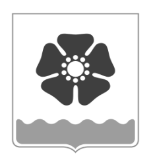 Городской Совет депутатовмуниципального образования «Северодвинск» (Совет депутатов Северодвинска)шестого созываРЕШЕНИЕО внесении изменений в Положение о расчетеплаты за пользование муниципальным имуществомВ соответствии с Федеральным законом от 06.10.2003 № 131-ФЗ «Об общих принципах организации местного самоуправления в Российской Федерации», Положением о порядке распоряжения муниципальным имуществом при передаче его в пользование, утвержденным решением Совета депутатов Северодвинска от 26.02.2009 № 34, Совет депутатов Северодвинскарешил:1. Внести в Положение о расчете платы за пользование муниципальным имуществом, утвержденное решением Совета депутатов Северодвинска от 30.11.2006 № 140 (в редакции от 24.10.2019), следующие изменения:1.1. Пункт 8 Приложения № 1 изложить в следующей редакции:1.2. Дополнить Приложение № 1 пунктом 12 следующего содержания:2. Настоящее решение вступает в силу после его официального опубликования.3. Опубликовать настоящее решение в бюллетене нормативно-правовых актов    муниципального образования «Северодвинск» «Вполне официально» и разместить на информационных интернет-сайтах Совета депутатов Северодвинска и Администрации Северодвинска.,от24.09.2020№  267№ п/пМестоположениеЗначение коэффициента К18Архангельское шоссе, ул. Героев Североморцев,                               ул. Машиностроителей0,9№ п/пМестоположениеЗначение коэффициента К112Проезд Заозерный0,8ПредседательСовета депутатов Северодвинска______________ М.А. СтарожиловГлава муниципального образования«Северодвинск»   _________________ И.В. Скубенко